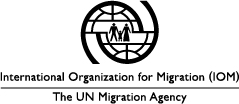 BID BULLETIN # 3Date:	March 5, 2017Reference No.:  ITB–2017-ERB-0003Project:  Street Lighting Works(Phase 2) Haj Ali and Qayyara Emergency SitesSubject: Bid Bulletin 3- Bids Extension1. As agreed in the Pre-bidding meeting, Bids submission will be until 5pm March 6 2017.End of Bid Bulletin 3.IOM Erbil, IraqProcurement and Logistics Unit